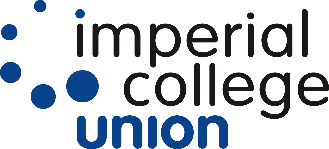 Imperial College Union Health & Safety CommitteeTuesday 10 April 2018AGENDA ITEM NO.8TITLEHASMAP Action Plan AUTHORPaul Buckley EXECUTIVE SUMMARYHASMAP H&S AuditIn September 2017 we conducted a one - day HASMAP H&S Audit with College reviewing Union policies and procedures which included interviews with staff and an inspection of the RCSMC garage, their procedures and documentation. An action plan was issued and agreed in December and we are now working on a program of actions in response to that.PURPOSETo review progress on the Action Plan DECISION/ACTION REQUIREDFor Information.  